Formular zur Bezeichnung der KunstwerkeWichtig: Das Online Formular muss nur an children@lidice-memorial.cz gesendet werden.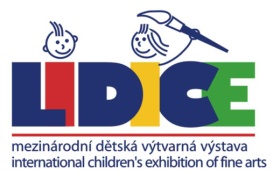 51. Internationale kinderkunst austellung 2023Anmeldung - EINZELPERSON51. Internationale kinderkunst austellung 2023Anmeldung - EINZELPERSON51. Internationale kinderkunst austellung 2023Anmeldung - EINZELPERSON51. Internationale kinderkunst austellung 2023Anmeldung - EINZELPERSONVorname:Alter:Familienname:JungeMädchenAdresse:Region:Ort, Stadt:PLZ:Land:E-mail : Telefon:51. Internationale kinderkunst austellung 2023FORMULAR ZUR BEZEICHNUNG DER KUNSTWERKE einzelperson51. Internationale kinderkunst austellung 2023FORMULAR ZUR BEZEICHNUNG DER KUNSTWERKE einzelperson51. Internationale kinderkunst austellung 2023FORMULAR ZUR BEZEICHNUNG DER KUNSTWERKE einzelperson51. Internationale kinderkunst austellung 2023FORMULAR ZUR BEZEICHNUNG DER KUNSTWERKE einzelperson51. Internationale kinderkunst austellung 2023FORMULAR ZUR BEZEICHNUNG DER KUNSTWERKE einzelpersonVorname:Alter:Familienname:JungeMädchenTitel der Einsendung:KunsttechnikKunsttechnikAdresse:RegionOrt, Stadt:PLZLand:E-mail: Telefon:51. Internationale kinderkunst austellung 2023 ONLINE FORMULAR – FILM / ANIMATION - EINZELPERZON51. Internationale kinderkunst austellung 2023 ONLINE FORMULAR – FILM / ANIMATION - EINZELPERZON51. Internationale kinderkunst austellung 2023 ONLINE FORMULAR – FILM / ANIMATION - EINZELPERZON51. Internationale kinderkunst austellung 2023 ONLINE FORMULAR – FILM / ANIMATION - EINZELPERZON51. Internationale kinderkunst austellung 2023 ONLINE FORMULAR – FILM / ANIMATION - EINZELPERZONVorname:Alter:Familienname:JungeMädchenTitel der Einsendung:KunsttechnikKunsttechnika) Films-dokumenten b) Animationa) Films-dokumenten b) AnimationFilm Adresse Youtube-Kanal:Adresse:Region:Ort, Stadt:PLZ:Land:E-mail : Telefon: